Tran06m 債券成交申報金額確認操作手冊申報權限:僅開放自營部代號(EX.000T)下帳號作此申報。申報期限:每月10日前(日曆日) 的9:00-17:00，申報上月資料，每月10日之後僅提供查詢功能。申報路徑:新增功能債券等殖交易系統->輔助功能->檔案傳輸->[Tran06m] 國際債券成交申報金額確認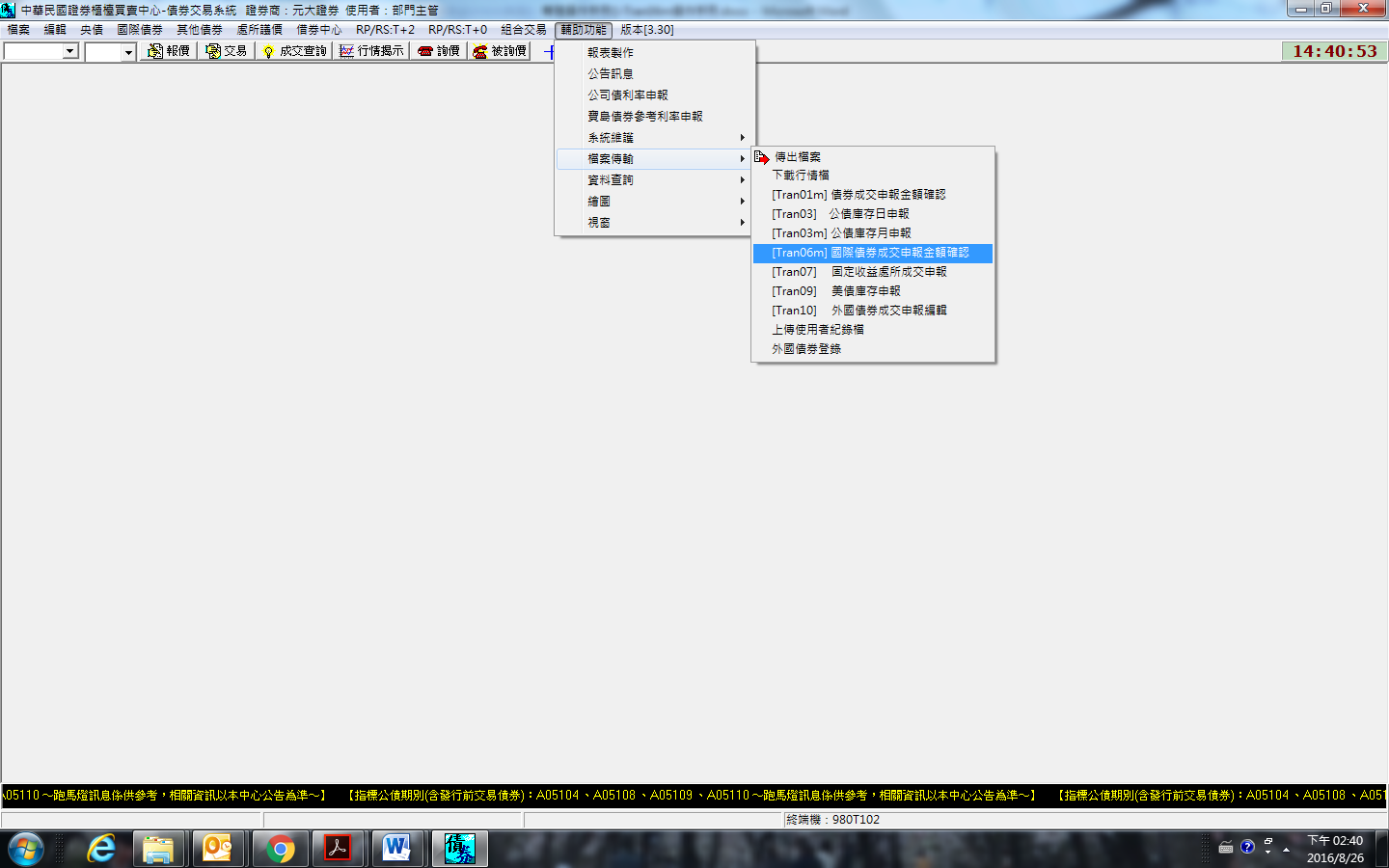 操作畫面:開啟後出現申報視窗，填寫Tran06應申報合計數欄位及修正說明欄位(系統會自動帶入上個月已申報資料，若當月數字須修正時，再手動調整，每一幣別皆需查詢)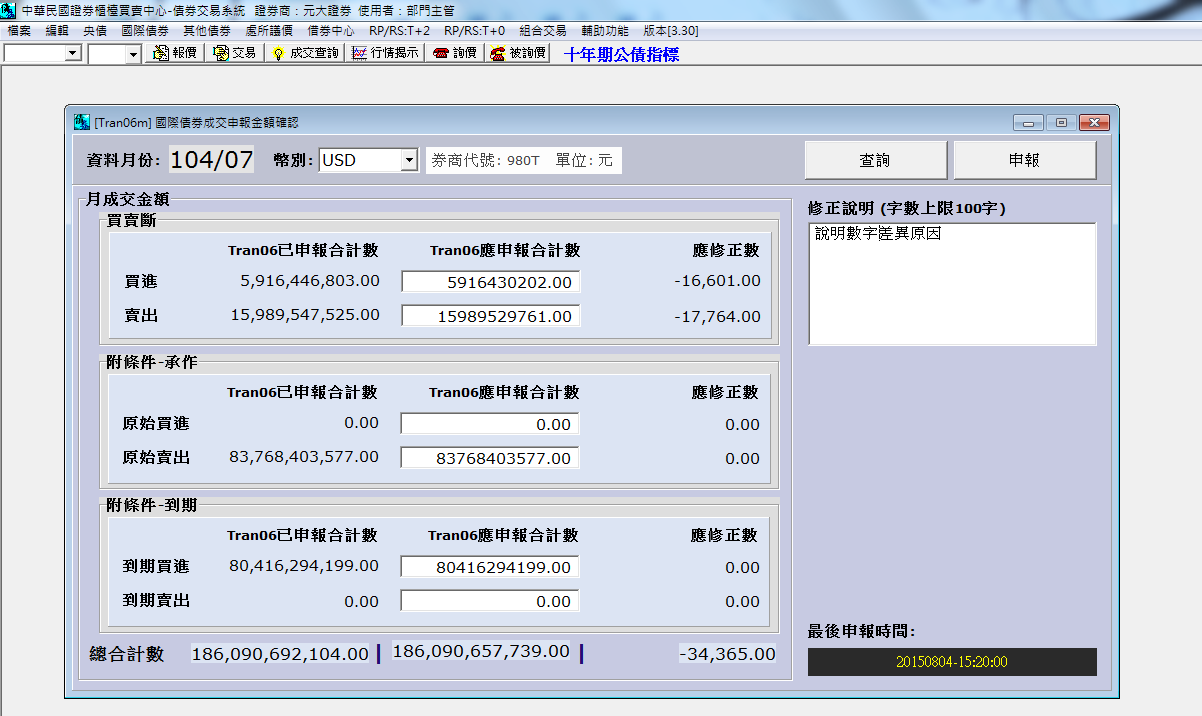 按鍵功能:1.查詢:顯示該資料月份最近一次申報紀錄。(該資料月份未曾申報者，預設為0，備註欄位空白)2.申報:輸入資料後按申報鍵上傳，申報期限內可重複申報，覆蓋前次資料。3.幣別:包含所有上櫃國際債券之幣別，各幣別分別彙總揭示。4.如需留存申報紀錄，請以查詢功能並擷取畫面留存。欄位說明:Tran06已申報合計數 買賣斷-買進        = BDmcs009報表該證券商代號(EX.000)之該幣別買賣斷-買進欄位。買賣斷-賣出        = BDmcs009報表該證券商代號(EX.000)之該幣別買賣斷-賣出欄位。附條件承作-原始買進= BDmcs009報表該證券商代號(EX.000)之該幣別附條件承作附賣回欄位。附條件承作-原始賣出= BDmcs009報表該證券商代號(EX.000)之該幣別附條件承作附買回欄位。附條件到期-到期買進= BDmcs009報表該證券商代號(EX.000)之該幣別附條件到期附買回欄位。附條件到期-到期賣出= BDmcs009報表該證券商代號(EX.000)之該幣別附條件到期附賣回欄位。總合計數           = BDmcs009報表該證券商代號(EX.000)之該幣別合計欄位。(EX.000包含總、各分公司合計申報)若該證券商資料月份Tran06無申報資料，則各欄位為0。Tran06應申報合計數 (系統自動帶入已申報合計數，如需更正則輸入該資料月份應申報Tran06/Tran07正確成交金額合計數)買賣斷-買進   : 可輸入14位整數2位小數。(大於或等於0)買賣斷-賣出   : 可輸入14位整數2位小數。(大於或等於0)附條件原始買進: 可輸入14位整數2位小數。(大於或等於0)附條件原始賣出: 可輸入14位整數2位小數。(大於或等於0)附條件到期買進: 可輸入14位整數2位小數。(大於或等於0)附條件到期賣出: 可輸入14位整數2位小數。(大於或等於0)總合計數      : 以上6欄位加總應修正數: 系統計算申報差異數買賣斷-買進   : 應申報-已申報。買賣斷-賣出   : 應申報-已申報。附條件原始買進: 應申報-已申報。附條件原始賣出: 應申報-已申報。附條件到期買進: 應申報-已申報。附條件到期賣出: 應申報-已申報。總合計數      : 以上6欄位加總。資料月份資料月份      =申報上一月份資料。修正說明修正說明      :如該資料月份任一應修正數不為0，請務必於此欄位做簡短說明，字數上限100字(含標點符號)。操作範例「Tran06已申報合計數」為券商資料月份已經申報之數字，請證券商確認各幣別資料，將正確數字填入「Tran06應申報合計數」，若有差異，請在右邊「修正說明」欄位說明原因(字數上限100字，含標點符號)。範例一當月已申報合計數與正確應申報合計數相同，無須填寫說明。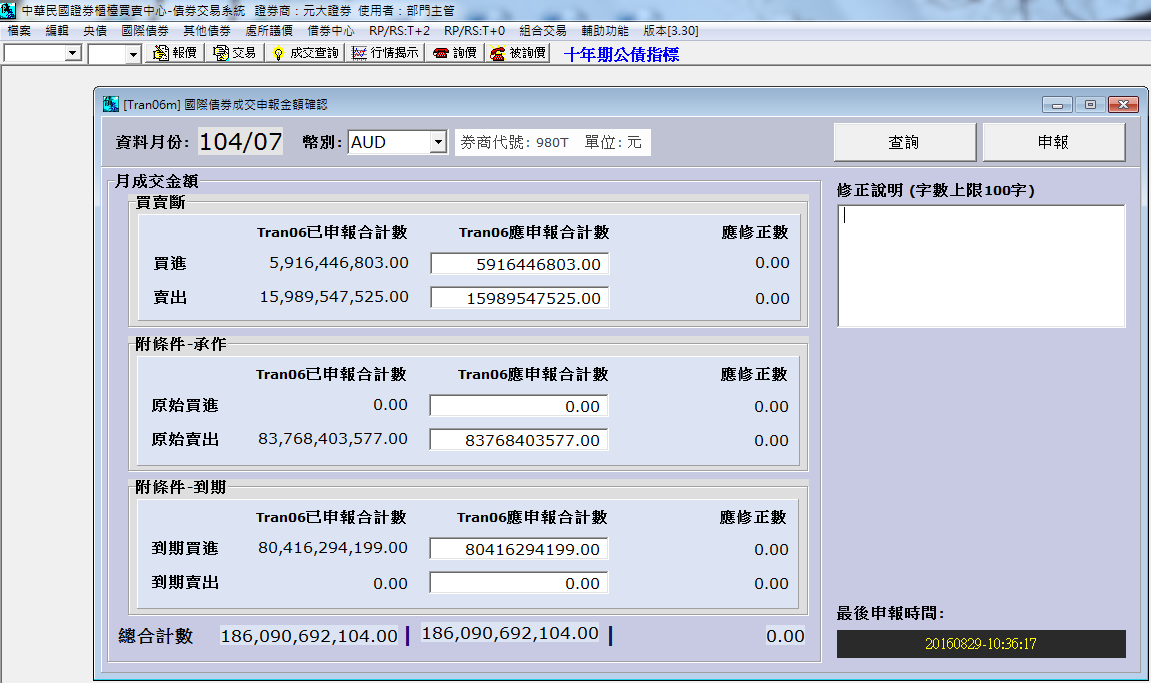 輸入完畢,請按右上角「申報」，出現「請問是否要送出tran06m申報」，按「確定」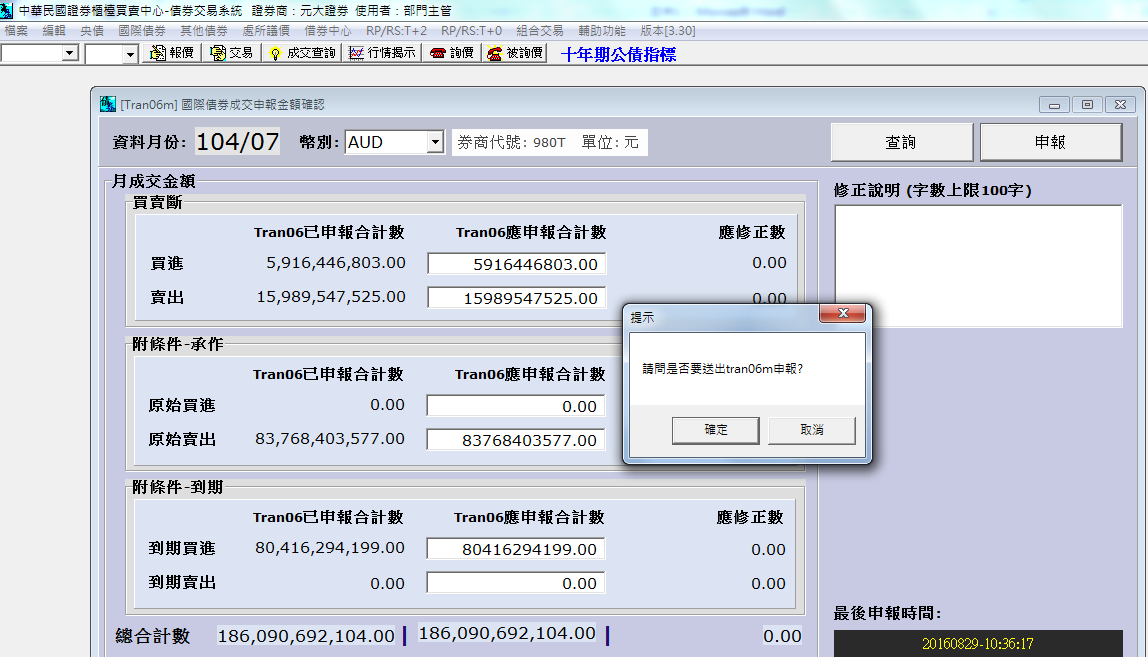 出現「申報成功」，Tran06m即為成功申報。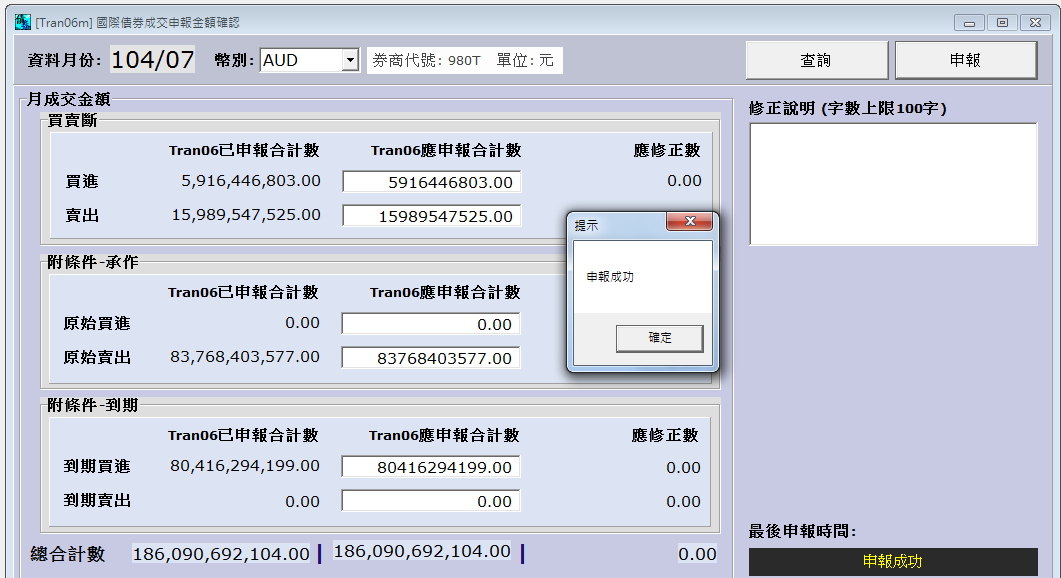 範例二當月已申報合計數與正確應申報合計數有差異。將差異原因輸入「修正說明」欄位，若修正欄位留空，無法成功申報。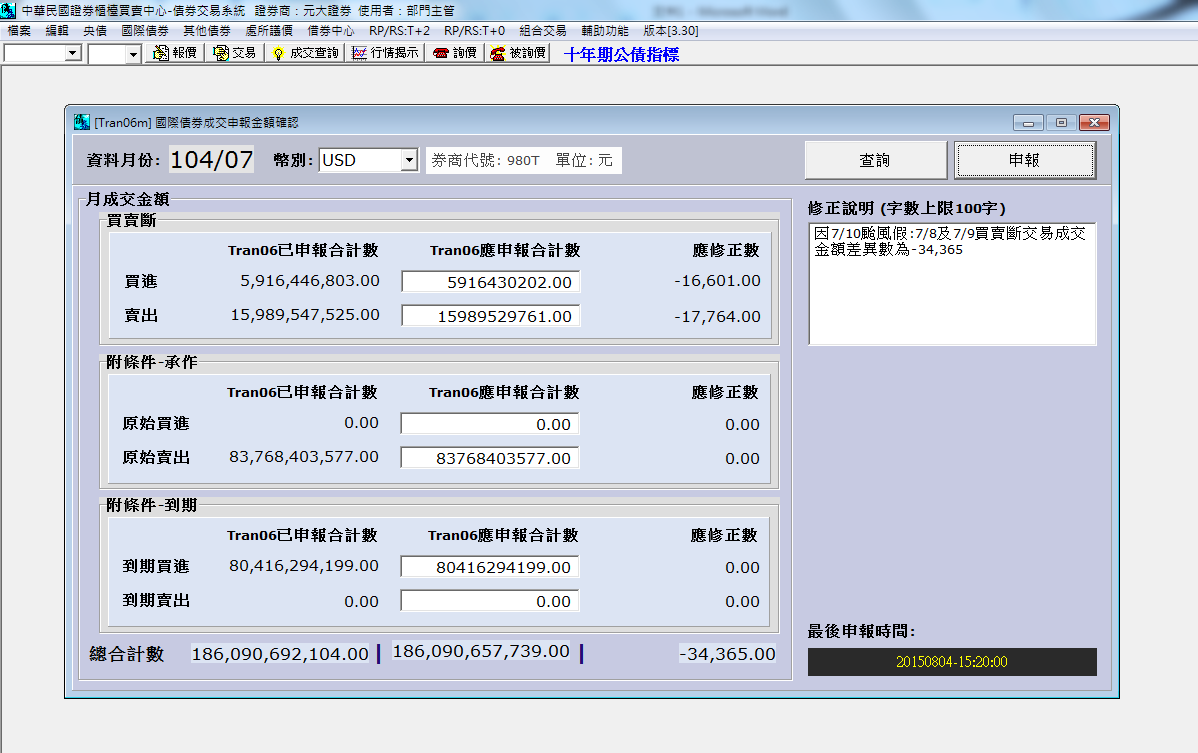 按下申報之後，出現「請問是否要送出tran06m申報」，按「確定」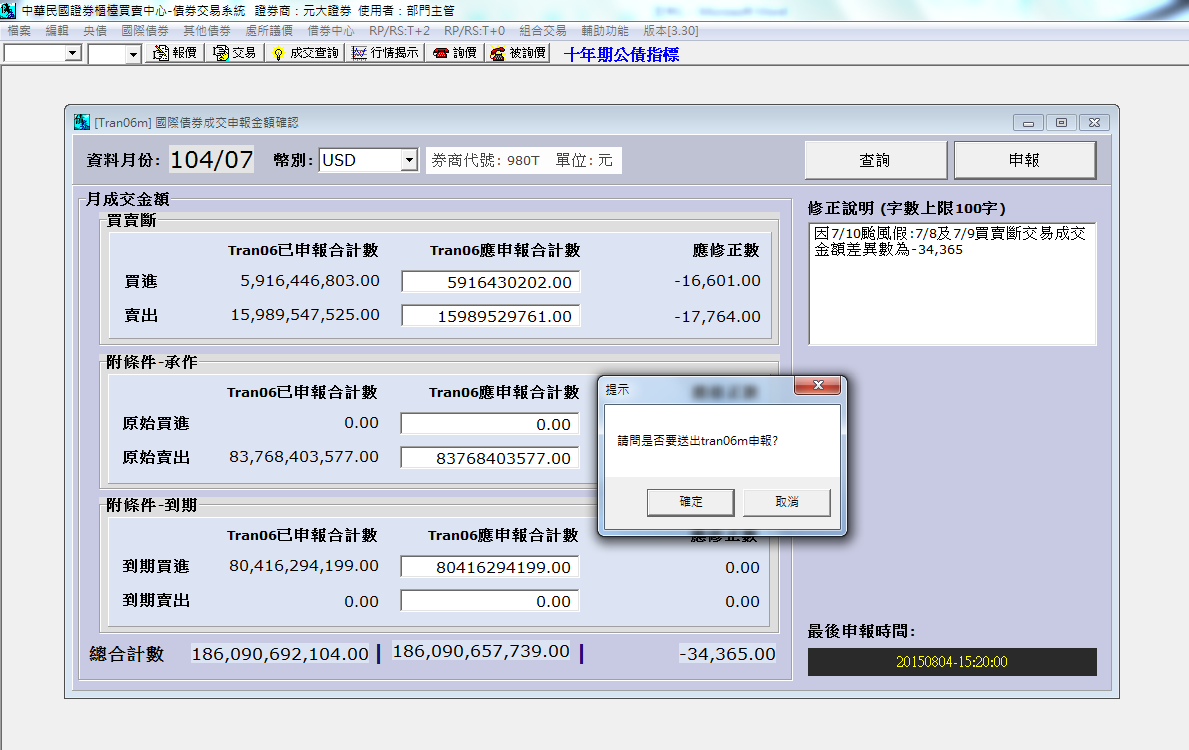 出現「申報成功」，Tran06m即為成功申報。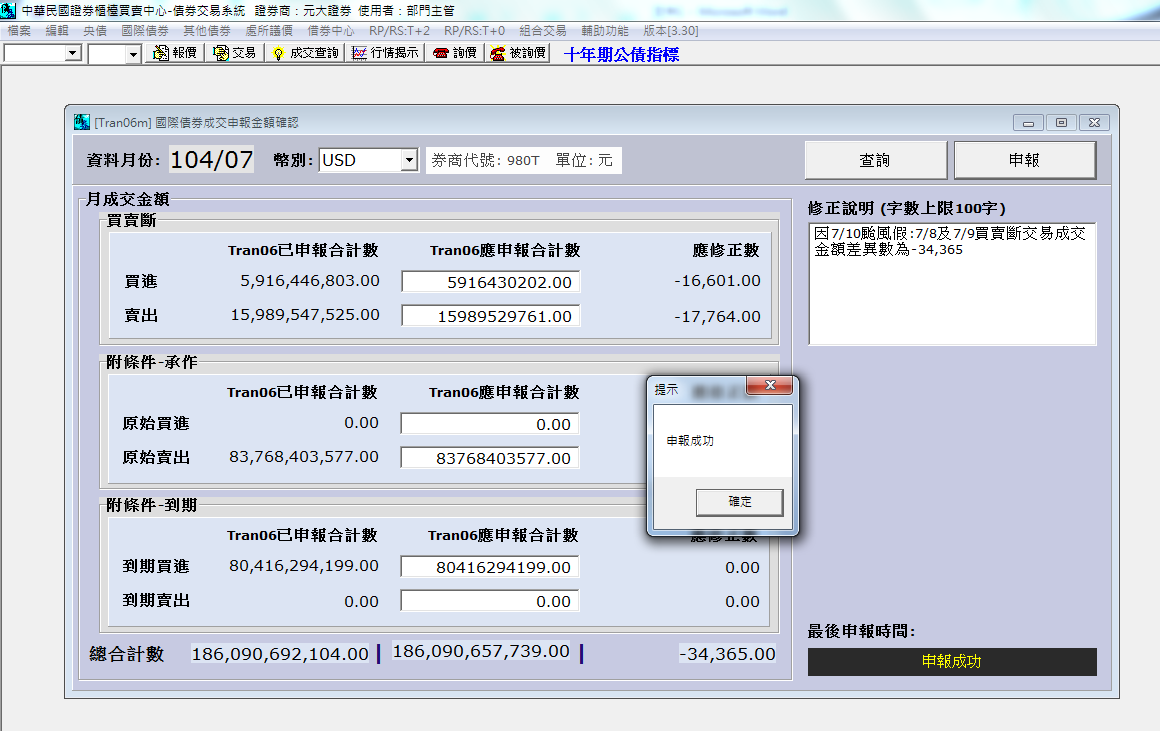 